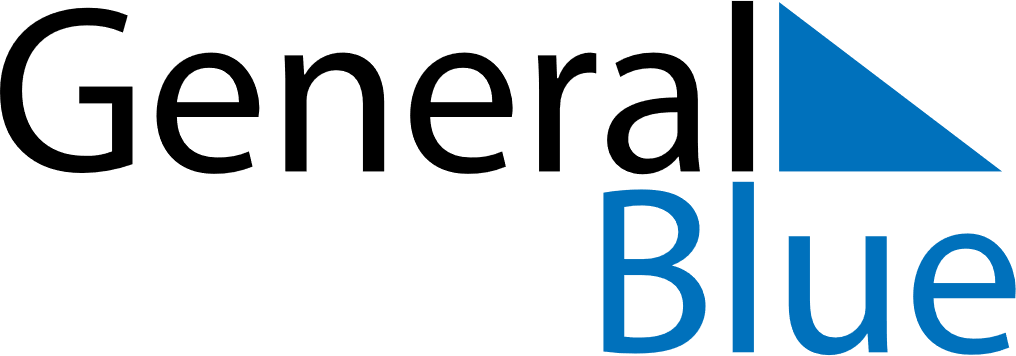 Q2 2024 CalendarSloveniaQ2 2024 CalendarSloveniaQ2 2024 CalendarSloveniaQ2 2024 CalendarSloveniaQ2 2024 CalendarSloveniaQ2 2024 CalendarSloveniaQ2 2024 CalendarSloveniaApril 2024April 2024April 2024April 2024April 2024April 2024April 2024April 2024April 2024SUNMONMONTUEWEDTHUFRISAT11234567889101112131415151617181920212222232425262728292930May 2024May 2024May 2024May 2024May 2024May 2024May 2024May 2024May 2024SUNMONMONTUEWEDTHUFRISAT123456678910111213131415161718192020212223242526272728293031June 2024June 2024June 2024June 2024June 2024June 2024June 2024June 2024June 2024SUNMONMONTUEWEDTHUFRISAT1233456789101011121314151617171819202122232424252627282930Apr 1: Easter MondayApr 23: St. George’s DayApr 27: Day of Uprising Against OccupationMay 1: May Day HolidayMay 2: May Day HolidayMay 19: PentecostJun 8: Primož Trubar DayJun 25: Statehood Day